No Lack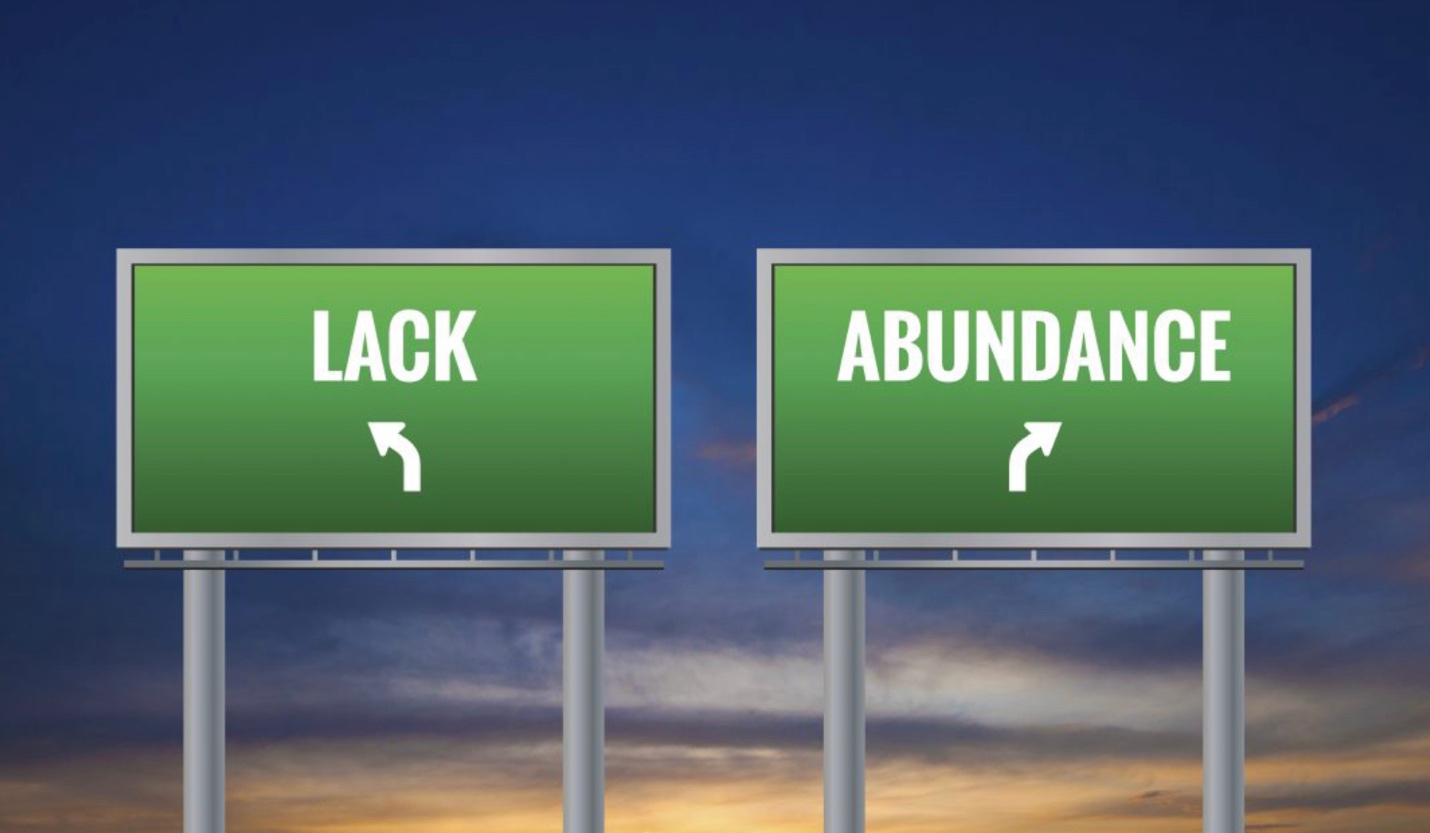 Elder Penni McConnell, MANarrative Correction – Should have said “Egyptian neighbors” not Hebrew neighborsWhat is your most prized possession? Why?What would it take for you to give it to the ministry?Have you ever rejoiced in your giving?Scriptures:Psalms 50:101 Chronicles 29: 3-5; 6-20 (The Message Bible)